Aboriginal and Torres Strait Islander Student of the Year2024 drafting templateThis award recognises an Aboriginal and Torres Strait Islander student who is outstanding in all aspects of their training and demonstrates the importance of lifelong learning for themselves and their community. 
Visit desbt.qld.gov.au/qta-prepare for help to prepare your nomination, including writing tips, examples of successful nominations and a handy checklist, so you can check that you have everything before you submit via the online nomination portal.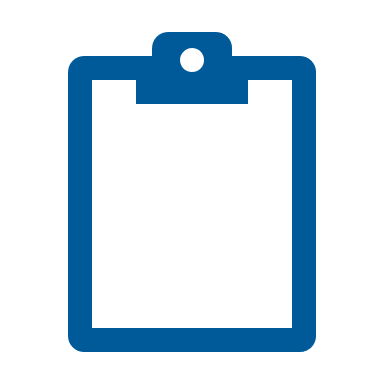 This drafting template is handy for composing responses to award criteria, before cutting and pasting them into your online nomination. Use it to jot down ideas and map out how you would like to respond. It’s also a great way to check spelling, grammar and word counts, and share with someone to review.Nomination processTo be eligible for this category, nominees must: meet eligibility and nominate for one of the following individual award categories:Harry Hauenschild Apprentice of the YearBob Marshman Trainee of the YearVocational Student of the YearSchool-based Apprentice or Trainee of the Yearin the nomination:select that you identify as being of Aboriginal or Torres Strait Islander descent and wish to also nominate for the Aboriginal and Torres Strait Islander Student of the Year awardcomplete one additional selection criterion.Additional selection criterionSECTION B | Criterion 4: Community engagement You may wish to include information about:How are you connected with your community/extended family?How has the training impacted your community?What qualities do you have or activities have you been involved in that you feel would be useful in your role as Aboriginal and Torres Strait Islander Student of the Year?What are your achievements in areas other than study and work?(Limit: 400 words)
